ПОРТФОЛИО ВЫПУСКНИКА ФАКУЛЬТЕТА ТОВІ. Общие сведения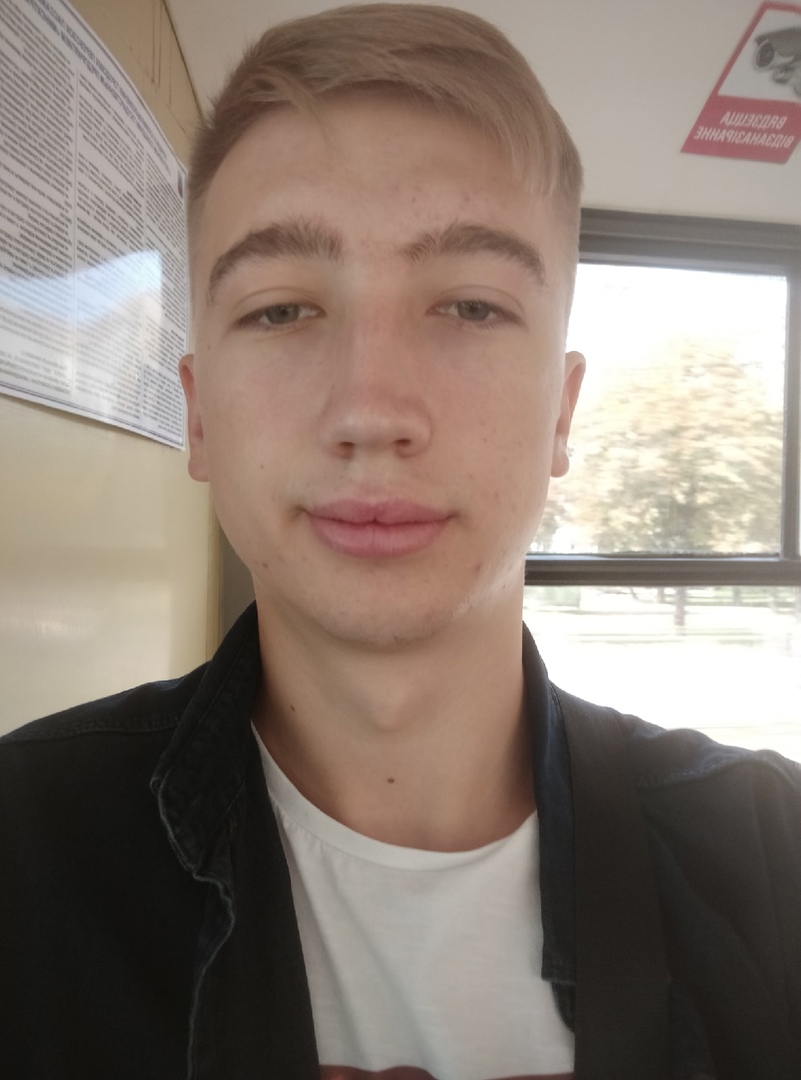 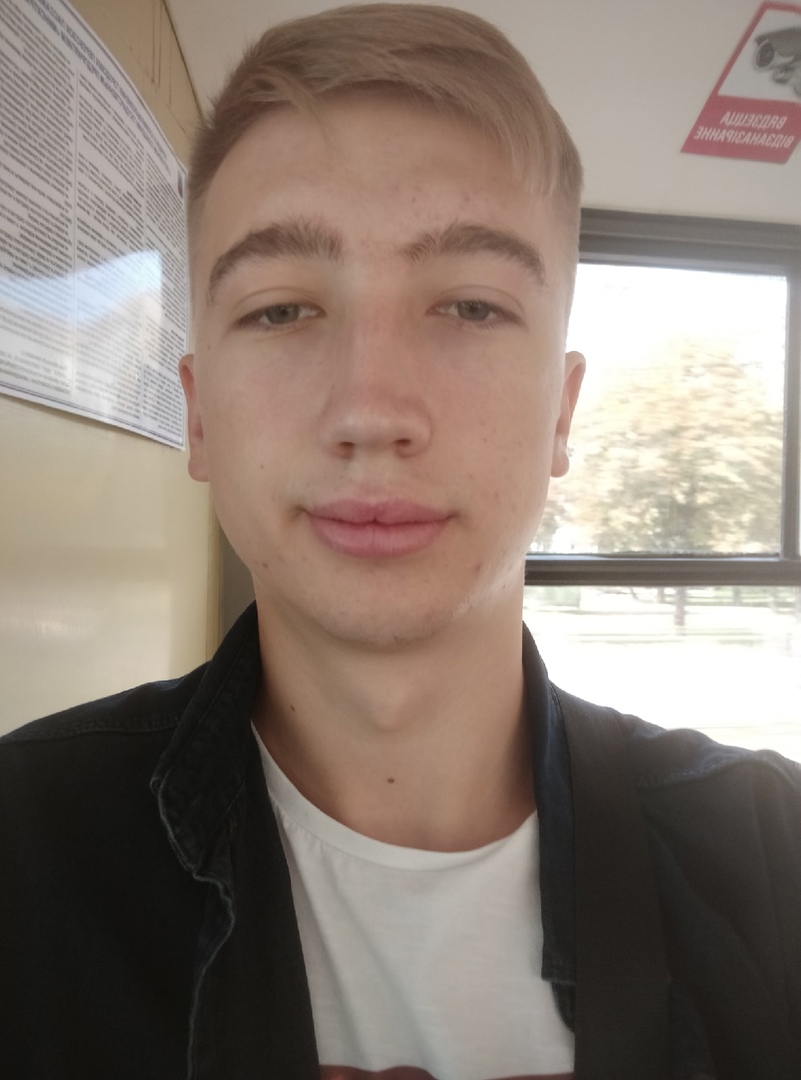          Место для фото                *По желанию выпускника, для открытого представления в сети интернет.ІІ. Результаты обученияІІІ. СамопрезентацияФамилия, имя, отчество   Чайчиц Александр Васильевич Дата рождения/гражданство28.10.2000; РБФакультетТехнология органических веществСпециальностьХимическая технология переработки древесиныСемейное положениеНе женатМесто жительства (указать область, район, населенный пункт)Брестская область, Березовский район, деревня ЗдитовоE-mailsascha511x@gmail.comСоциальные сети (ID)*https://vk.com/sokineМоб.телефон/telegram*+375295666031Основные дисциплины по специальности, изучаемые в БГТУДисциплины курсового проектирования1. Химия древесины и синтетических полимеров 2. Технология древесностружечных плит 3. Технология древесноволокнистых плит 4. Оборудование предприятий ДПиП 5. Технология древесных композиционных материалов6. Технология отделки древесных плит и пластиков 7. Моделирование и оптимизация химической технологии1. Прикладная механика 2. Процессы и аппараты химической технологии 3. Химия древесины и синтетических полимеров 4. Оборудование предприятий ДПиП5. Организация производства и управление предприятие6. Технология древесностружечных плитСредний балл по дисциплинам специальности7,9Места прохождения практикиОАО «Борисовский ДОК»ОАО «Ивацевичдрев»Владение иностранными языками (подчеркнуть необходимое, указать язык); наличие международных сертификатов, подтверждающих знание языка: ТОЕFL, FСЕ/САЕ/СРЕ, ВЕС и т.д.начальный;элементарный (немецкий); средний;продвинутый;свободное владение.Дополнительное образование (курсы, семинары, стажировки, владение специализированными компьютерными программами и др.)3. Владение Microsoft Office; КомпасНаучно-исследовательская деятельность (участие в НИР, конференциях, семинарах, научные публикации и др.)Участие в написании научной работы на тему «Получение твердого биотоплива из гидротермически обработанного древесного сырья», данная научная работа была представлена на 72-ой Научно-технической конференции учащихся, студентов и магистрантовОбщественная активность–Жизненные планы, хобби и сфера деятельности, в которой планирую реализоватьсяЖизненные планы: постоянное саморазвитие и самосовершенствование; стать высококвалифицированным специалистом в области химической переработки древесины.Желаемое место работы (область/город/предприятие и др.)